Характеристика условий для музыкального развития ребенка в семье Во всем мире признано, что лучшие условия для развития и воспитания ребенка раннего возраста, в том числе и музыкального, создаются в семье. Родители должны знать методы и приемы, формы организации музыкального воспитания в семье, понимать значение музыкального воспитания, повышать свой собственный культурный уровень.                           Музыкальное воспитание и развитие ребенка в семье зависит от тех предпосылок и условий, которые определяются врожденными музыкальными задатками и образом жизни семьи, ее традициями, отношением к музыке и музыкальной деятельности, общей культурой.   Как известно, все семьи имеют разный уровень музыкальной культуры. В одних с уважением относятся к народной и классической музыке, профессии музыканта, часто посещают концерты, музыкальные спектакли, в доме звучит музыка, которую взрослые слушают вместе с ребенком. Родители, понимая, какую радость и духовное удовлетворение приносит детям музыка, стараются дать им музыкальное образование, развить их способности.     В некоторых семьях мало обеспокоены музыкальным воспитанием детей, даже с очень хорошими задатками, так как родители не видят в этом практической пользы. К музыке у них отношение лишь как к средству развлечения. В таких семьях ребенок слышит в основном современную «легкую» музыку, потому что к «серьезной» музыке его родители безразличны.    Вместе с тем в семье имеются все возможности для применения различных видов музыкальной деятельности (восприятие, исполнительство, творчество, музыкально - образовательная деятельность).    Среди видов исполнительства наиболее доступны пение и игра на музыкальных инструментах. Ребенок без специальных занятий способен усвоить песни, которые он слышит. Во многих семьях есть музыкальные инструменты - игрушки (металлофон, ксилофон, арфа, дудочка). Родители могут обучать детей игре на этих инструментах, если сами умеют подбирать мелодию по слyxy. Иначе дети будут видеть в этих инструментах лишь игрушки, предназначенные только для забавы.    Музыкально — образовательной деятельностью в семье занимаются в основном дети, которые обучаются игре на музыкальном инструменте. Большинство же дошкольников получают музыкальные знания стихийно, без какой - либо системы.    Таким образом, в семье дети получают реальное музыкальное воспитание. Если ребенок посещает детский сад, то «двойное» музыкальное образование позволяет успешнее развивать его музыкальные способности, формировать основы музыкальной культуры. Задачи музыкального воспитания детей в семье.      Обучая ребенка музыке, родители ставят различные цели и задачи. Это зависит от их отношения к музыке и музыкальным профессиям. Однако основными задачами музыкального воспитания детей в семье можно назвать те же, что и в дошкольном учреждении, а именно:· обогатить духовный мир ребенка музыкальными впечатлениями, вызвать интерес к музыке, передать традиции своего народа, сформировать основы музыкальной культуры;· развить музыкальные и творческие способности в процессе различных видов музыкальной деятельности (восприятие, испольнительство, творчество, музыкально-образовательная, деятельность);· способствовать общему развитию детей средствами музыки.    Если ребенок музыкально одарен, то уже в дошкольном возрасте необходимо заложить основы для будущего профессионального обучения. Все эти задачи решаются в конкретной деятельности. Если родители понимают важность музыкального воспитания, они стремятся обучать детей в семье, музыкальных кружках, студиях, музыкальных школах, посещают с ними концерты, музыкальные спектакли, стараются обогатить разносторонними музыкальными впечатлениями, расширяют их музыкальный опыт.     Выбор музыкальных произведений, которые ребенок слушает дома, зависит от музыкального вкуса и музыкального опыта семьи, ее общекультурного уровня. Для развития музыкальных способностей детей, формирования основ музыкальной культуры необходимо использовать народную и классическую музыку. Лишь на шедеврах можно воспитывать вкус маленьких слушателей. Дети должны знать народную музыку, которая тесно связана с языком, эстетическими и народными традициями, обычаями, духовной культурой народа. Если ребенок слышит народные мелодии с раннего детства, естественно, «проникается» народно-песенными интонациями. Они становятся ему привычными, родными. Ребенку важно прочувствовать и красоту классической музыки, накопить опыт ее восприятия, различить смену настроений, прислушаться к звучанию разных музыкальных инструментов, научиться воспринимать и старинную, и современную музыку, как «взрослую», так и написанную специально для детей.Методы обучения в семье    Основные педагогические методы (наглядный, словесный, практический) применимы и в музыкальном семейном воспитании.Наглядно-слуховой метод - основной метод музыкального воспитания. Если ребенок растет в семье, где звучит не только развлекательная музыка, но и классика и народная музыка, он, естественно, привыкает к ее звучанию, накапливает слуховой опыт в различных формах музыкальной деятельности (активных и более пассивных, нацеленных на непосредственное занятие музыкой и использование ее как фона для другой деятельности).Наглядно-зрительный метод в семейном воспитании имеет свои преимущества. В детском саду для работы с детьми используются обычно крупные по размеру репродукции картин, иллюстрации, качество которых не всегда высоко. Дома же имеется возможность показать детям книги с репродукциями картин, рассказывая об эпохе, когда была сочинена музыка, народных традициях, обрядах, познакомить их с изображениями предметов быта, одежды. Рассматривание репродукций картин, соответствующих по настроению звучащей музыке, обогащает представления детей об искусстве.Словесный метод также очень важен. Краткие беседы о музыке, реплики взрослого помогают ребенку настроиться на ее восприятие, поддерживают возникший интересПрактический метод (обучение игре на музыкальных инструментах, пению, музыкально-ритмическим движениям) позволяет ребенку овладеть определенными умениями и навыками исполнительства и творчества.Успешность применения всех этих методов зависит от общекультурного и музыкального уровня взрослых, их педагогических знаний и способностей, терпения, желания заинтересовать детей музыкой.Иногда родители, стремясь, чтобы их ребенок достиг непременно наивысших результатов (например, в игре на музыкальном инструменте), насильно заставляют его подолгу заниматься, часами играть упражнения. Если же малыш не справляется с заданиями, его наказывают. Любой насильственный метод неприемлем в воспитании, тем более на занятиях искусством.К сожалению, некоторые учителя музыкальных школ, занимаясь с маленькими детьми, допускают излишнюю строгость, требовательность, не учитывая желаний и возможностей ребенка. Это часто приводит к тому, что даже одаренные дети теряют интерес к музыкальным занятиям, а иногда и к музыке вообще. У ребят надолго закрепляются отрицательные эмоции, полученные во время учебы, которые порождают затем негативное отношение к музыке. Только заинтересованностью можно добиться успеха в музыкальном развитии детей. Нужно широко использовать игровые ситуации, соблюдать меру в занятиях, следить, чтобы дети не переутомлялись, не начали скучать. Необходимо учитывать, что дошкольники не в состоянии подолгу заниматься одним делом, требуется смена музыкальной деятельности, применение разных ее видов, наглядности.Известно, что заинтересовать детей чем-либо взрослый может только, когда он увлечен сам. Если ребенок чувствует такое отношение взрослого, восхищение красотой музыки, он постепенно тоже признает музыкальные ценности. Если же взрослый проявляет равнодушие, оно передается и малышам. Поэтому очень важна культура общения взрослого с детьми.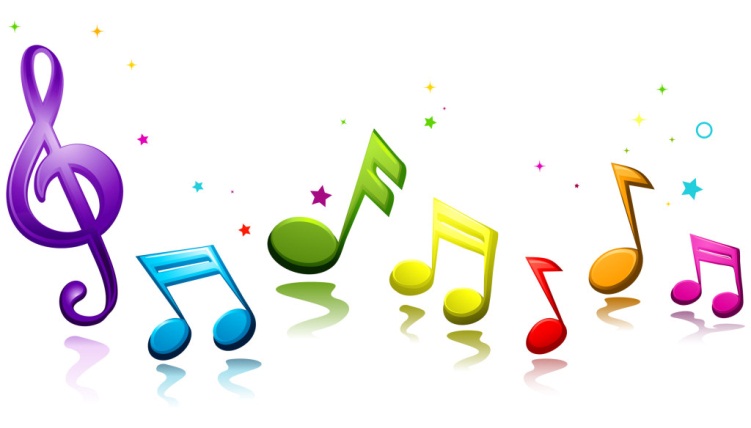 